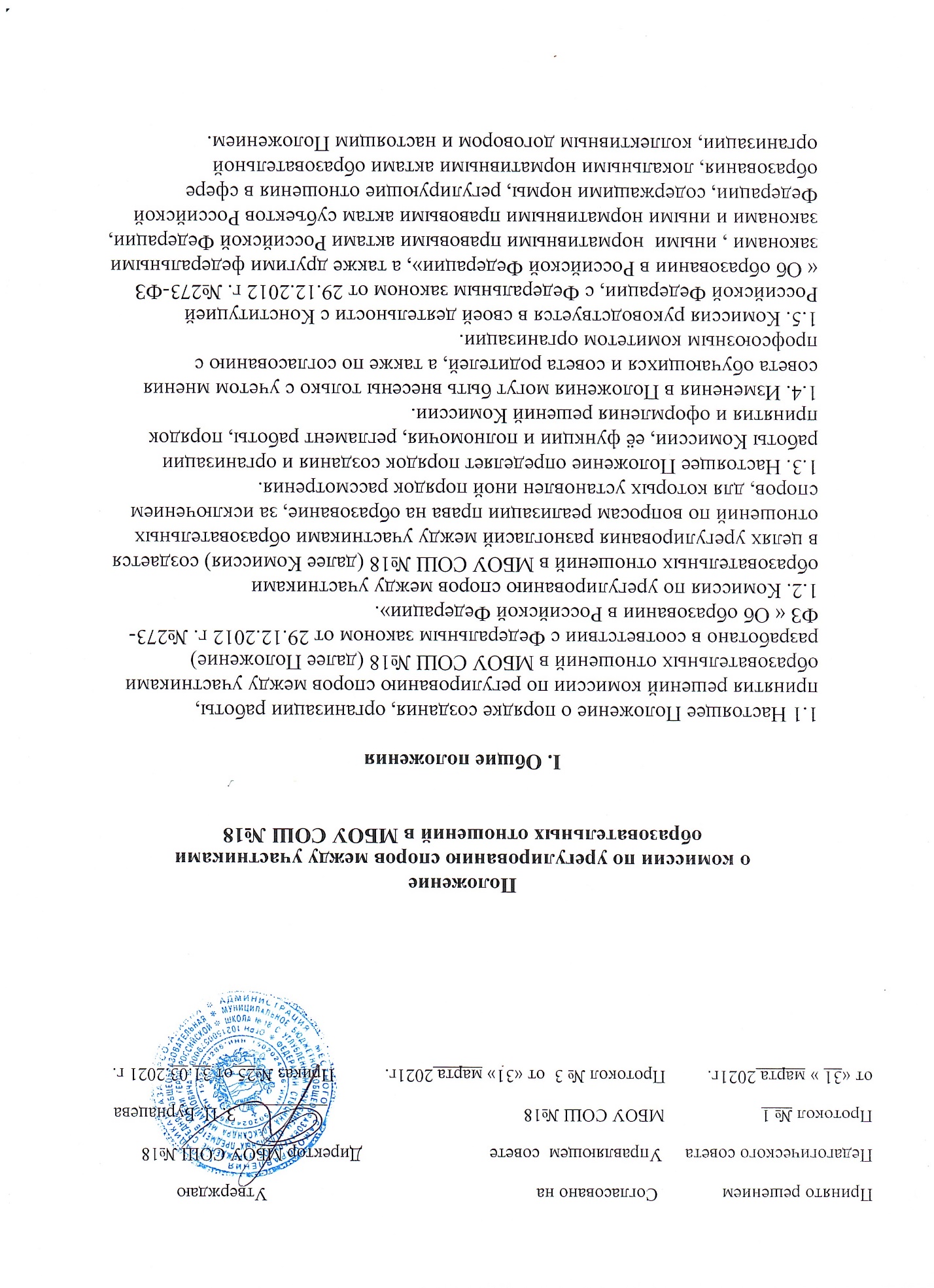 II. Порядок создания и работы Комиссии2.1 Комиссия создаётся приказом руководителя организации из равного числа представителей совершеннолетних обучающихся (при их наличии), представителей родителей (законных представителей) несовершеннолетних обучающихся и представителей работников организации в количестве не менее 3 (трех) человек от каждой стороны. 2.2 Срок полномочий Комиссии - 2 года (устанавливается сторонами). 2.3. Досрочное прекращение полномочий члена Комиссии предусмотрено в следующих случаях: - на основании личного заявления члена Комиссии об исключении из её состава; - по требованию не менее 2/3 членов Комиссии, выраженному в письменной форме; - в случае прекращения членом Комиссии образовательных или трудовых отношений с организацией. 2.4 В случае досрочного прекращения полномочий члена Комиссии в её состав делегируется иной представитель соответствующей категории участников образовательных отношений в порядке, установленным настоящим Положением. 2.5 Члены Комиссии осуществляют свою деятельность на безвозмездной основе. 2.6 Комиссия избирает из своего состава председателя, заместителя председателя и секретаря. 2.7 Координацию деятельности Комиссией осуществляет председатель, избираемый простым большинством голосов членов Комиссии из числа лиц, входящих в её состав. 2.8 Председатель Комиссии осуществляет следующие функции и полномочия: - распределение обязанностей между членами Комиссии; - утверждение повестки заседаний Комиссии; - созыв заседаний Комиссии; - председательство на заседаниях Комиссии; -  подписание протоколов заседаний и иных исходящих документов Комиссии; - общий контроль за исполнением решений, принятых Комиссией. 2.9. Заместитель председателя Комиссии назначается решением председателя Комиссии из числа её членов. 2.10 Заместитель председателя Комиссии осуществляет следующие функции и полномочия: - координация работы членов Комиссии; - подготовка документов, вносимых на рассмотрение Комиссии; - выполнение обязанностей председателя Комиссии в случае его отсутствия. 2.11. Секретарь Комиссии назначается решением председателя Комиссии из числа её членов. 2.12. Секретарь Комиссии осуществляет следующие функции: - регистрация заявлений, поступивших в Комиссию; - информирование членов Комиссии в срок не позднее 5 рабочих дней до дня проведения заседания Комиссии о дате, времени, месте и повестке заседания; - ведение и оформление протоколов заседаний Комиссии; - составление выписок из протоколов заседаний Комиссии и предоставление их лицам и органам, указанным в пункте 41 настоящего Положения; - обеспечение текущего хранения документов и материалов Комиссии, а также обеспечение их сохранности. 2.13. Члены Комиссии имеют право: - участвовать в подготовке заседаний Комиссии; - обращаться к председателю Комиссии по вопросам, относящимся к компетенции Комиссии; - запрашивать у руководителя организации информацию по вопросам, относящимся к компетенции Комиссии; - в случае предполагаемого отсутствия на заседании Комиссии доводить до сведения Комиссии своё мнение по рассматриваемым вопросам в письменной форме, которое оглашается на заседании и приобщается к протоколу; - выражать в случае несогласия с решением, принятым на заседании Комиссии, особое мнение в письменной форме, которое подлежит обязательному приобщению к протоколу заседания Комиссии; - вносить предложения по совершенствованию организации работы Комиссии. 2.14 Члены Комиссии обязаны: - участвовать в заседаниях Комиссии; - выполнять функции, возложенные на них в соответствии с настоящим Положением; - соблюдать требования законодательства при реализации своих функций; - в случае возникновения у них конфликта интересов сообщать об этом председателю Комиссии и отказываться в письменной форме от участия в соответствующем заседании Комиссии. 2.15 Члены Комиссии не вправе разглашать сведения и соответствующую информацию, полученную ими в ходе участия в работе Комиссии, третьим лицам. III. Функции и полномочия Комиссии3.1. При поступлении заявления от любого участника образовательных отношений Комиссия осуществляет следующие функции: - рассмотрение жалоб на нарушение участником образовательных отношений: - правил внутреннего распорядка обучающихся и иных локальных нормативных актов по вопросам организации и осуществления образовательной деятельности, устанавливающих требования к обучающимся; - образовательных программ организации, в том числе рабочих программ учебных предметов, курсов; - иных локальных нормативных актов по вопросам реализации права на образование, в том числе установления форм, периодичности и порядка проведения текущего контроля успеваемости и промежуточной аттестации обучающихся; - установление наличия или отсутствия конфликта интересов педагогического работника; - справедливое и объективное расследование нарушения норм профессиональной этики педагогическими работниками; - рассмотрение обжалования решений о применении к обучающимся дисциплинарного взыскания. 3.2 Комиссия не вправе осуществлять рассмотрение и урегулирование споров участников образовательных отношений с другими участниками отношений в сфере образования - федеральными государственными органами, органами государственной власти субъектов Российской Федерации, органами местного самоуправления, работодателями и их объединениями. 3.3 По итогам рассмотрения заявлений участников образовательных отношений Комиссия имеет следующие полномочия: - установление наличия или отсутствия нарушения участниками образовательных отношений локальных нормативных актов по вопросам реализации права на образование, а также принятие мер по урегулированию ситуации; - принятие решения в целях урегулирования конфликта интересов педагогического работника при его наличии; - установление наличия или отсутствия нарушения норм профессиональной этики педагогических работников, принятие при наличии указанного нарушения мер по урегулированию ситуации, в том числе решения о целесообразности или нецелесообразности применения дисциплинарного взыскания; - отмена или оставление в силе решения о применении к обучающимся дисциплинарного взыскания; - вынесение рекомендаций различным участникам образовательных отношений в целях урегулирования или профилактики повторного возникновения ситуации, ставшей предметом спора. IV. Регламент работы Комиссии4.1 Заседания Комиссии проводятся на основании письменного заявления участника образовательных отношений, поступившего непосредственно в Комиссию или в адрес руководителя организации, с указанием признаков нарушений прав на образование и лица, допустившего указанные нарушения. 4.2. В заявлении указываются: - фамилия, имя, отчество (при наличии) заявителя, а также несовершеннолетнего обучающегося, если заявителем является его родитель (законный представитель); - оспариваемые действия или бездействие участника образовательных отношений, а в случае обжалования решения о применении к обучающемуся дисциплинарного взыскания - оспариваемые действия или бездействие совета обучающихся и (или) совета родителей; - фамилия, имя, отчество (при наличии) участника образовательных отношений, действия или бездействие которого оспаривается, а в случае обжалования решения о применении к обучающемуся дисциплинарного взыскания - указание на приказ руководителя организации, который обжалуется; - основания, по которым заявитель считает, что реализация его прав на образование нарушена; - требования заявителя. 4.3. В случае необходимости в подтверждение своих доводов заявитель прилагает к заявлению соответствующие документы и материалы либо их копии. 4.4. Заявление, поступившее в Комиссию, подлежит обязательной регистрации с письменным уведомлением заявителя о сроке и месте проведения заседания для рассмотрения указанного заявления, либо отказе в его рассмотрении в соответствии с пунктом 30 настоящего Положения. 4.5. При наличии в заявлении информации, предусмотренной подпунктами 1-5 пункта 25 настоящего Положения, Комиссия обязана провести заседание в течение 10 дней со дня подачи заявления, а в случае подачи заявления в каникулярное время - в течение 10 дней со дня завершения каникул. 4.6. При отсутствии в заявлении информации, предусмотренной подпунктами 1-5 пункта 25 настоящего Положения, заседание Комиссии его рассмотрению не проводится. 4.7. Участник образовательных отношений имеет право лично присутствовать при рассмотрении его заявления на заседании Комиссии. В случае неявки заявителя на заседание Комиссии заявление рассматривается в его отсутствие.4.8. При необходимости и в целях всестороннего и объективного рассмотрения вопросов повестки Комиссия имеет право приглашать на заседание руководителя организации и (или) любых иных лиц. 4.9. По запросу Комиссии руководитель организации в установленный Комиссией срок представляет необходимые документы. 4.10. Заседание Комиссии считается правомочным, если на нём присутствует не менее 2/3 (двух третей) членов Комиссии. V. Порядок принятия и оформления решений Комиссии5.1. По результатам рассмотрения заявления участника образовательных отношений Комиссия принимает решение в целях урегулирования разногласий. 5.2. В случае установления факта нарушения права на образование Комиссия принимает решение, направленное на его восстановление, в том числе с возложением обязанности по устранению выявленных нарушений на обучающихся, родителей (законных представителей) несовершеннолетних обучающихся и (или) работников организации. 5.3. Решение Комиссии принимается открытым голосованием большинством голосов от общего числа членов Комиссии, принявших участие в заседании. В случае равенства голосов решение принимается в пользу участника образовательных отношений, действия или бездействие которого оспаривается, а в случае обжалования решения о применении к обучающемуся дисциплинарного взыскания - в пользу обучающегося. 5.4. Решения Комиссии оформляются протоколами заседаний, которые подписываются всеми присутствующими членами Комиссии. 5.5. Решения Комиссии в виде выписки из протокола заседания в течение 5 (пяти) рабочих дней со дня его проведения предоставляются заявителю и лицу, на которого Комиссией возложены обязанности по устранению выявленных нарушений (в случае установления факта нарушения права на образование), руководителю организации, а также при наличии запроса совету обучающихся, совету родителей и (или) профсоюзному комитету организации. 5.6. Решение Комиссии является обязательным для всех участников образовательных отношений в организации и подлежит исполнению в срок, предусмотренный указанным решением. 5.7. В случае если заявитель не согласен с решением Комиссии по своему обращению, то он может воспользоваться правом на защиту и восстановление своих нарушенных прав и законных интересов в судебном порядке. 5.8. Срок хранения документов и материалов Комиссии в организации составляет 3 (три) года. 